Yale Section of Rheumatology, Allergy & ImmunologyResearch in ProgressAbhinav Seth, MD, PhDAssociate Research Scientist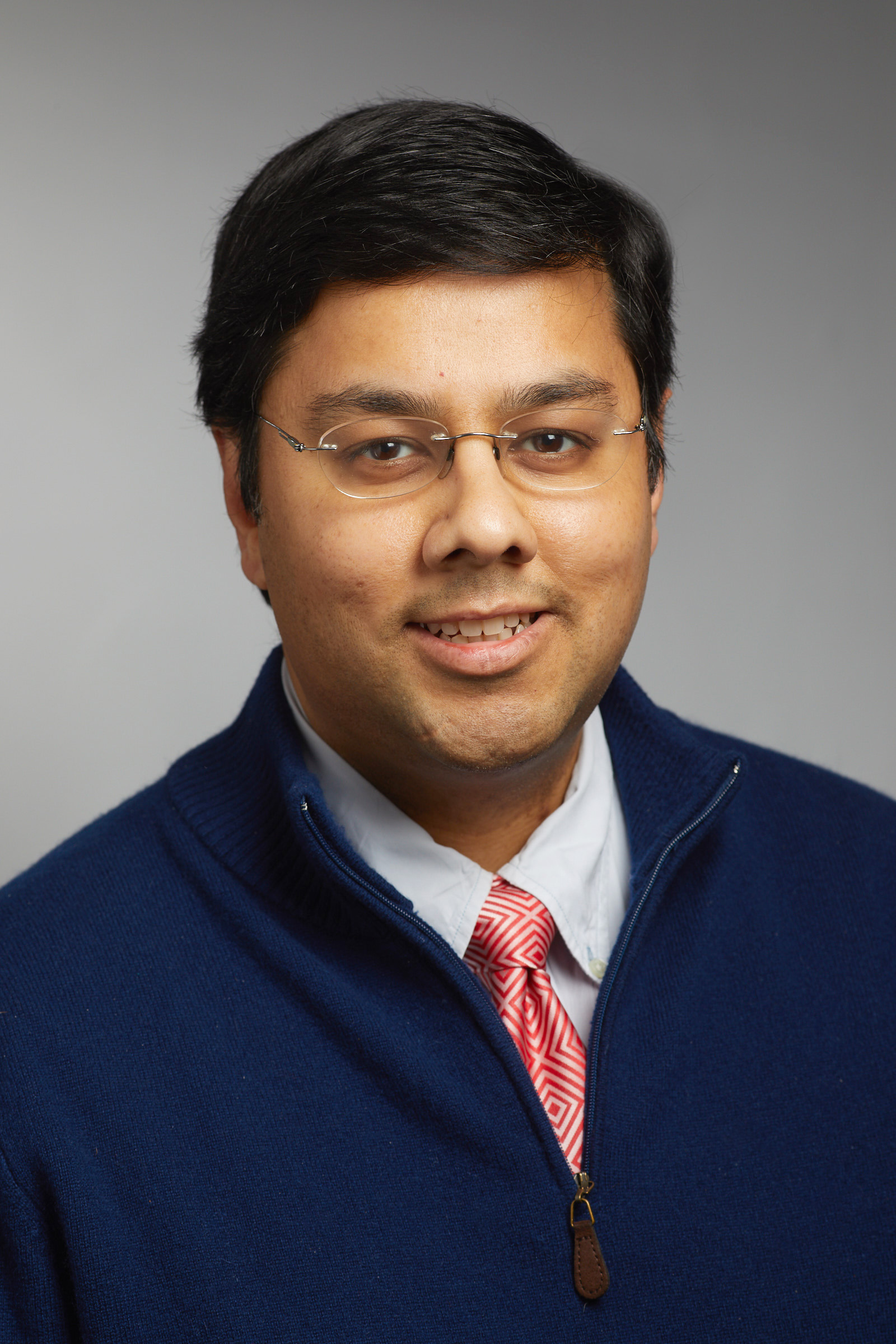 “Update on Calcineurin Inhibitors in Lupus"Wednesday, November 17, 20219:45am -10:45 amTAC N-107Hybrid option: zoomMeeting URL: https://zoom.us/j/97573251851?Meeting ID: 975 7325 1851Passcode:721837